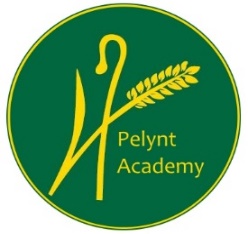 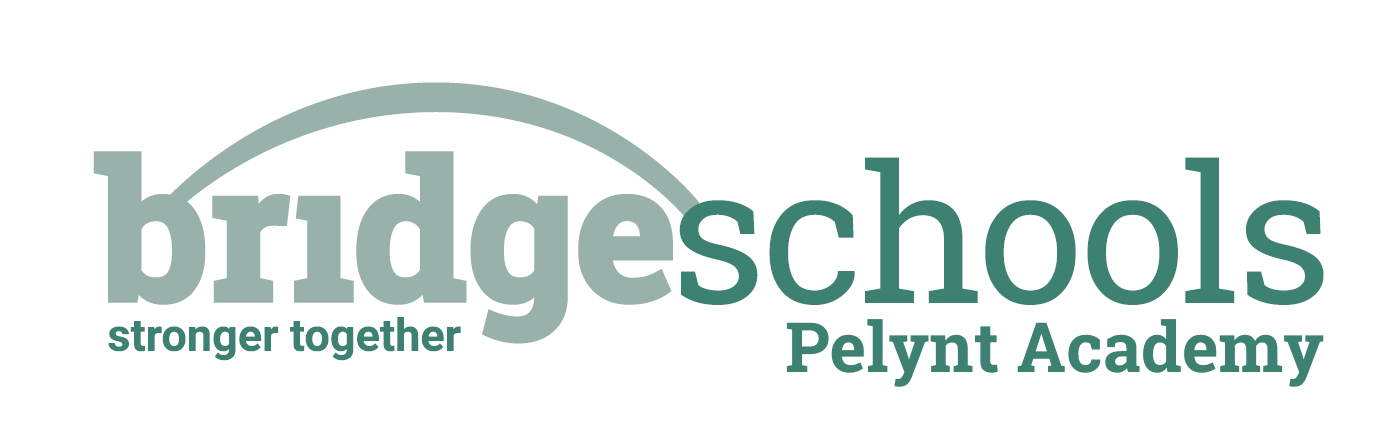 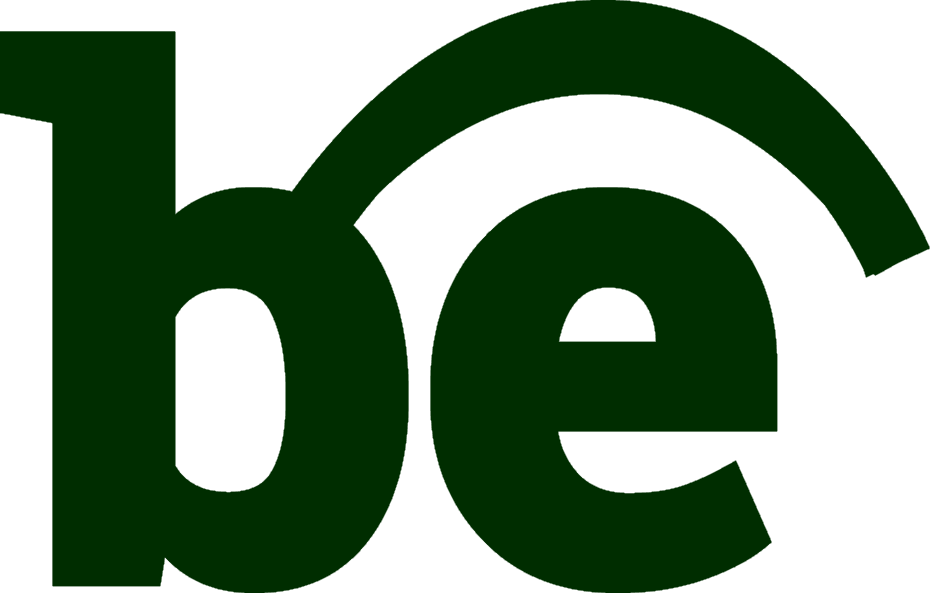 Thursday 21st January 2021Maths:Today, if you are in pink group, your learning objective is to consolidate your knowledge of the 5 times table. Please watch the video below (5 times-table) and complete the attached questions. https://whiterosemaths.com/homelearning/year-2/spring-week-2-number-multiplication-and-division/Today, if you are in orange group, your learning objective is to divide 2 digits by 1 digit. Please watch the video below (Divide 2-digits by 1 digit 2) and complete the attached questions.https://whiterosemaths.com/homelearning/year-3/spring-week-2-number-multiplication-division/Today, if you are in green group, your learning objective is to divide 2 digits by 1 digit (recap). Please watch the video below (Divide 2-digits by 1-digit 2) and complete the attached questions.https://whiterosemaths.com/homelearning/year-4/spring-week-2-number-multiplication-division/**The answers are attached so that you can self-mark your work**English:You are going to be developing your understanding of apostrophes for contractions today. To begin with, watch this video on BBC Bitesize: https://www.bbc.co.uk/bitesize/topics/zvwwxnb/articles/zcyv4qtAfter watching the video, complete the fill in the gaps and highlighting activities and then take the quiz to check your understanding. **Remember, sometimes you need to rearrange the letters when you contract the word                  e.g. would not changes to won’t **There are four tasks in the uploaded document for you to compete today, they are explained at the beginning of each task. Remember you can copy the sentences out into a notebook/onto a piece of paper, you do not need to print your tasks. Reading:You are going to be focusing on another of the VIPERS reading skills today…Retrieval. Read the PowerPoint in the uploads about ancient Greece. After you have read the text, I would like you to record and write down 10 facts in a way of your choice e.g. poster, written out, PowerPoint, fact file etc. *Challenge: carry out your own research and add five extra facts.Spelling/Phonics:Phonics group- TEAMS session at 9:00am. Click on the ‘Phonics’ channel when you log into TEAMS.  After the session, if you wish, you can go onto: https://www.phonicsplay.co.uk/ and choose Phase 4 and play some of the interactive games.Orange spelling group- Your learning objective for this week is to recognise and know the ‘u’ sound spelt ou. See uploaded document for your task.Green spelling group- Your learning objective for this week is to understand how words change when ‘s’ and ‘es’ are added. See uploaded document for your task. R.E:Today you will be learning about The Holy Trinity. Your learning objectives are as follows:Name the three parts of the TrinityDescribe the Trinity accuratelyDesign a symbol to help revise the Holy TrinityRead through the pdf in the uploads ‘RE The Trinity’ and complete these tasks: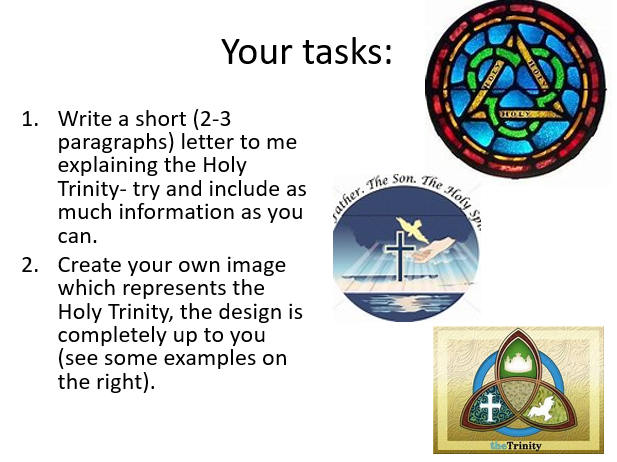 